Dual Fungo Infield Routine. 						Ideal for LL, Juniors & SeniorsThe Dual Fungo (2 Coaches hitting) is an effective drill for working on fielding and throwing mechanics. Players around the diamond receive a high amount of repetitions in a shorter timeframeOther coaches are able to keep an eye on fielding, feetwork and throwing actions.Equipment Needed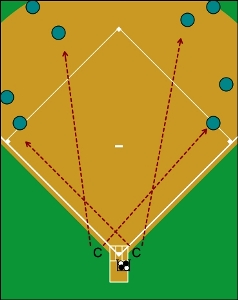 2 coaches on either side of home plateEither 2 players to receive thrown balls from the position playersOR have position players roll balls off to side in a pile once fielded and ‘shaped to throw to 1st/2nd.’Round 1- Straight up Groundballs Coach 3B Side – Hitting groundballs alternatively to SS & 1BCoach 1B Side – Hitting groundballs alternatively to 3B & 2BTip: After hitting routine groundballs straight, you can vary the drill and hit balls to the positions left and right
Round 2 – 5 – 3’s & 6 – 4’s
Coach 3B Side – Hitting groundballs to 3B who throws to 1B.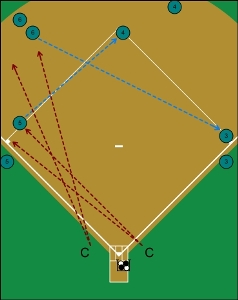 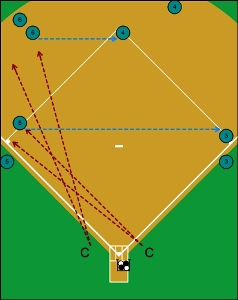 Coach 1B Side – Hitting groundballs to SS who throws/flips to 2B covering 2B.Round 3 – 6-3’s & 5-4’sCoach 3B Side- Hitting groundballs to SS who throws to 1B. Coach 1B Side- Hitting groundballs to 3B who throws to 2B Important – Make sure SS is playing “Back” when 3B is throwing across to 2B to keep them positioned away from throw.
Tip: Have 2B practice receiving the ball like they are going to turn a double play, however do not throw the ball. 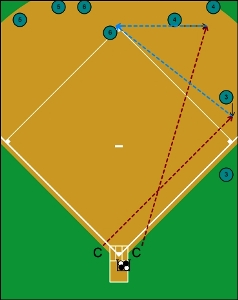 Round 4- 3-6’s (1B Play Back) & 4-6’sCoach 3B Side- Hitting groundballs to 1B who throws to SS covering 2B.Coach 1B Side- Hitting groundballs to 2B who throws to SS covering 2B.Tip 1: Have 3rd baseman shift to SS/go to secondary position to join in on drill.Tip 2: Have 1B alternate holding runners on or playing off the base.